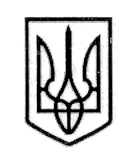 У К Р А Ї Н А СТОРОЖИНЕЦЬКА МІСЬКА РАДА СТОРОЖИНЕЦЬКОГО РАЙОНУЧЕРНІВЕЦЬКОЇ ОБЛАСТІВИКОНАВЧИЙ КОМІТЕТР І Ш Е Н Н Я  08 серпня 2017 року                                                                                  №_____                                                                  Про організацію харчуванняу навчальних закладах     Розглянувши інформацію начальника відділу освіти, молоді та спорту Сторожинецької міської ради Гакмана А.І. «Про організацію харчування у навчальних закладах»,міська рада вирішила:1.   Інформацію начальника відділу освіти, молоді та спорту Сторожинецької міської ради Гакмана А.І. «Про організацію харчування у навчальних закладах» взяти до відома.Забезпечити безкоштовним харчуванням у навчальних закладах Сторожинецької міської ради  дітей-сиріт, дітей, позбавлених батьківського піклування, дітей з особливими освітніми потребами, які навчаються у спеціальних та інклюзивних класах, учнів 1-4 класів із малозабезпечених сімей, дітей учасників АТО, учасників бойових дій, мобілізованих та дітей зареєстрованих як внутрішньо переміщені особи, дітей-інвалідів (списки додаються): у загальноосвітніх навчальних закладах району впродовж 2017-2018 навчального року;у дошкільних групах навчально-виховних комплексів (Панківський НВК, Бобовецький НВК, Костинецький НВК) впродовж 2017-2018 навчального року з продовженням до 31.08.2018 року;у дошкільних навчальних закладах впродовж 2017-2018 років.Відділу освіти, молоді та спорту (Гакман А.І.) при збільшенні кількості дітей, батьки яких відносяться до вищевказаних категорій, забезпечувати їх безкоштовним харчуванням при наявності підтверджуючих документів.Контроль за виконанням рішення покласти на першого заступника міського голови Брижака П.М. Сторожинецький міський голова                                       М.М.КарлійчукПідготував:А.І.ГакманПогоджено:                  П.М.БрижакА.Г.ПобіжанВ.М.НяйкоА.В. Сирбу